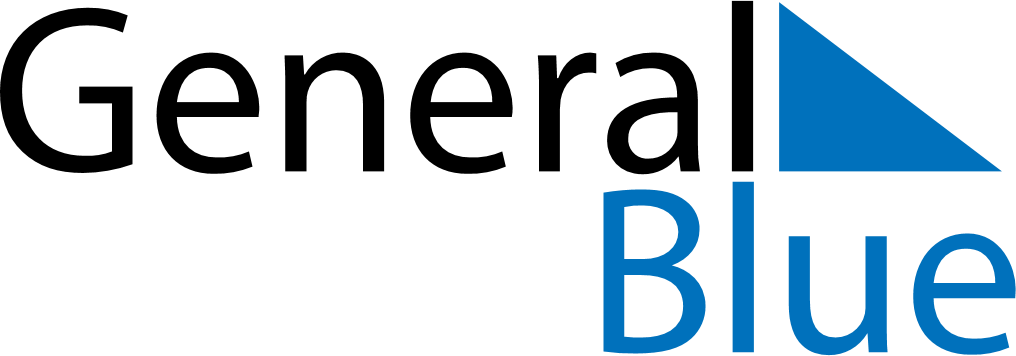 Daily PlannerJuly 12, 2021 - July 18, 2021Daily PlannerJuly 12, 2021 - July 18, 2021Daily PlannerJuly 12, 2021 - July 18, 2021Daily PlannerJuly 12, 2021 - July 18, 2021Daily PlannerJuly 12, 2021 - July 18, 2021Daily PlannerJuly 12, 2021 - July 18, 2021Daily Planner MondayJul 12TuesdayJul 13WednesdayJul 14ThursdayJul 15FridayJul 16 SaturdayJul 17 SundayJul 18MorningAfternoonEvening